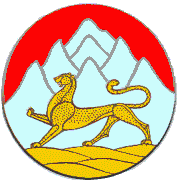 =========================================================РЕШЕНИЕ СОБРАНИЯ ПРЕДСТАВИТЕЛЕЙ ТЕРСКОГО СЕЛЬСКОГО ПОСЕЛЕНИЯ МОЗДОКСКОГО РАЙОНАРЕСПУБЛИКИ СЕВЕРНАЯ ОСЕТИЯ – АЛАНИЯ№ 90/1					                  	от   15 ноября 2016 г.«Об одобрении проекта решения «О внесении изменений в Правила землепользования и застройки на территории Терского сельского поселения»                                                        В целях регулирования землепользования и застройки на территории Терского  сельского поселения, руководствуясь ст. 31, 33  Градостроительного кодекса Российской Федерации, Земельным кодексом РФ, Федеральным  законом «Об общих принципах организации местного самоуправления в Российской Федерации» от 06.10.2003 г. № 131-ФЗ, Уставом Терского сельского поселения, Собрание представителей  Терского сельского поселения  РЕШИЛО:Одобрить проект решения «О внесении изменений в Правила землепользования и застройки  на территории Терского сельского поселения» (приложение 1).Обнародовать проект решения «О внесении изменений в Правила землепользования и застройки  Терского сельского поселения» одновременно с настоящим решением. Установить Порядок учета предложений по проекту решения «О внесении   изменений в  Правила землепользования и застройки  на территории Терского  сельского поселения», участия граждан   в   его обсуждении и проведения по нему   публичных слушаний (приложение 2).Назначить публичные слушания по проекту решения «О внесении изменений в Правила землепользования и застройки на территории  Терского сельского поселения» на 15.00 часов 28.11.2016 года в здании администрации по адресу: ст. Терская, Моздокский район, РСО- Алания, ул.Красная № 56.Настоящее решение вступает в силу со дня его официального обнародования.Глава Терскогосельского поселения                                             Потапова И.А.                                                                                                Приложение №1к решению  Собрания представителей Терского   сельского поселения от 15.11. 2016 года № 90/1                                                                  Проект решения       В целях регулирования землепользования и застройки Терского  сельского поселения,  руководствуясь ст.31, 33  Градостроительного кодекса Российской Федерации, Земельным кодексом РФ, Федеральным  законом «Об общих принципах организации местного самоуправления в Российской Федерации» от 06.10.2003г. №131-ФЗ, Уставом Терского сельского поселения, Собрание представителей  Терского  сельского поселения РЕШИЛО:Внести изменения в Правила землепользования и застройки Терского сельского поселения Моздокского района РСО-Алания применительно к территории станицы Терской:- п. 2 ч. 3 ст. 30 ГрК РФ наличие раздела об изменении видов разрешенного использования земельных участков и объектов капитального строительства физическим и юридическим лицами и текстовой части содержащей информацию согласно наименованию раздела.  - п. 2 ч. 2 ст. 30 ГрК РФ  карта градостроительного зонирования- ч. 4 ст. 30 ГрК РФ отсутствие установления двух или более территориальных зон в границах одного земельного участка- ч. 2 ст. 37 ГрК РФ установление в отношении каждой территориальной зоны основных видов разрешенного использования- ч. 2 ст. 37 ГрК РФ информация об установлении условно разрешенных видов использования относительно каждой территориальной зоны, либо об отсутствии такого вида разрешенного использования- ч. 2 ст. 37 ГрК РФ информация об установлении вспомогательных видов разрешенного использования относительно каждой территориальной зоны, либо отсутствие установления такого вида разрешения- ч. 2 ст. 38 ГрК РФ установление отношений каждой территориальной зоны предельных (минимальных  и (и+ли) максимальных) размеров земельных участков, в том числе их площади, либо информация об отсутствии необходимости ограничения такого параметра- ч. 2 ст. 38 ГрК РФ установление отношений каждой территориальной зоны минимальных отступов от границ земельных участков в целях определения мест допустимого размещения зданий, строений, сооружений, за приделами которых запрещено строительство зданий, строений, сооружений ,либо информация об отсутствии необходимости ограничения такого параметра- ч. 2 ст. 38 ГрК РФ установление отношений каждой территориальной зоны предельного количества этажей или предельной высоты зданий, строений, сооружений, либо информация об отсутствии необходимости ограничения такого характера- ч. 2 ст. 38 ГрК РФ установление отношений каждой территориальной зоны максимального процента застройки и границ земельного участка определяемого как в отношение суммарной площади земельного участка, которая может быть застроена, ко всей площади земельного участка, либо информация об отсутствии необходимости ограничения такого параметра- п. 3 ч. 6 ст. 30 ГрК РФ ограничения использования земельных участков и объектов капитального строительства, устанавливаемые в соответствии с законодательство Российской Федерации2. Настоящее решение вступает в силу после официального обнародования на информационном стенде в здании администрации расположенного по адресу: РСО-Алания Моздокский район ст. Терская ул. Красная № 56                    Приложение №2 к решению  Собрания представителей Терского  сельского поселения от 15.11. 2016 года № 90/1Порядок учета предложений по проекту решения «О внесении изменений в Правила землепользования и застройки Терского  сельского поселения Моздокского района РСО-Алания применительно к территории станицы Терской» и участия граждан в его обсуждении и  проведения по нему публичных слушаний.1. Настоящий Порядок направлен на реализацию прав граждан, проживающих  на  территории Терского  сельского поселения, на  осуществление  местного самоуправления путём участия в обсуждении проекта решения «О внесении изменений в Правила землепользования и застройки Терского сельского поселения Моздокского района РСО-Алания применительно к территории станицы Терской» (далее  –  проект  Решения).                                              2. Обсуждение проекта Решения осуществляется посредством участия в публичных слушаниях, а также направления предложений по проекту Решения.    3. Проект Решения подлежит официальному опубликованию (обнародованию) для обсуждения населением и представления по нему предложений. Настоящий Порядок подлежит опубликованию (обнародованию) одновременно с проектом Решения. Срок проведения публичных слушаний с момента оповещения жителей о времени и месте их проведения до дня опубликования заключения о результатах публичных слушаний не может быть более одного месяца.4. Предложения по проекту Решения направляются в письменном виде Главе Терского сельского поселения по адресу ст. Терская ул. Красная № 56 в течение 30 дней со дня опубликования (обнародования) проекта Решения.	Одновременно с внесением предложений граждане должны представить следующие сведения: фамилия, имя, отчество, адрес места жительства, место работы (учебы). 5. Для обсуждения проекта Решения проводятся публичные слушания.6. Организацию и проведение публичных слушаний осуществляет Глава Терского сельского поселения.7. Публичные слушания по проекту Решения назначаются решением Собрания представителей Терского сельского поселения и проводятся  не ранее чем через  15 дней после официального опубликования (обнародования) указанного решения.             8. В публичных слушаниях вправе принять участие каждый житель Терского сельского поселения.9. На публичных слушаниях по проекту Решения выступает с докладом и председательствует Глава Терского  сельского поселения (далее - председательствующий).                                       10. Для ведения протокола публичных слушаний председательствующий определяет секретаря публичных слушаний.11. Участникам публичных слушаний обеспечивается возможность высказать свое мнение по проекту Решения. В зависимости от количества желающих выступить, председательствующий вправе ограничить время любого из выступлений.Всем желающим выступить предоставляется слово с разрешения председательствующего.Председательствующий вправе принять решение о перерыве в публичных слушаниях и продолжении их в другое время.  По истечении времени, отведенного председательствующим для проведения публичных слушаний, участники публичных слушаний, которым не было предоставлено слово, вправе представить свои замечания и предложения в письменном виде. Устные замечания и предложения по проекту Решения заносятся в протокол публичных слушаний, письменные замечания и предложения приобщаются к протоколу.12. По итогам публичных слушаний большинством голосов от числа присутствующих принимается заключение. Заключение по результатам публичных слушаний подписывается председательствующим и подлежит официальному опубликованию (обнародованию).13. Поступившие от населения замечания и предложения по проекту Решения, в том числе в ходе проведения публичных слушаний, носят рекомендательный характер. Указанные замечания и предложения рассматриваются на Собрании представителей Терского сельского поселения.После завершения рассмотрения предложений граждан и заключения публичных слушаний Собрание представителей  Терского  сельского поселения принимает Решение «О внесении изменений в Правила землепользования и застройки Терского  сельского поселения Моздокского района РСО-Алания применительно к территории станицы Терской».Глава Терского сельского поселения               	           	Потапова И.А.«О внесении изменений в Правила землепользования и застройки  Терского сельского поселения»